附件：2019年度校级拟立项自然科学、人文社科项目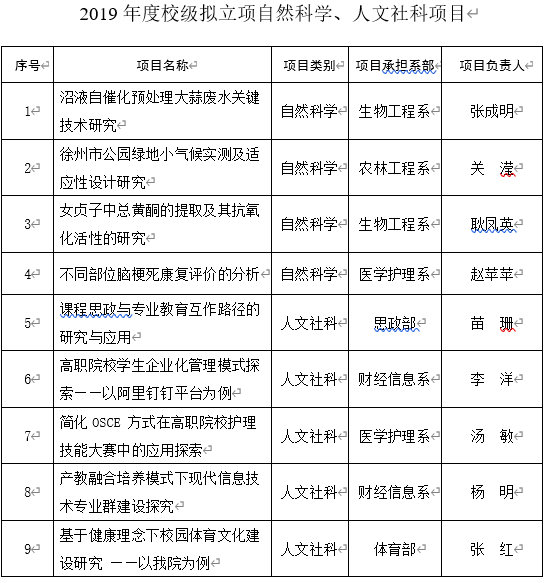 